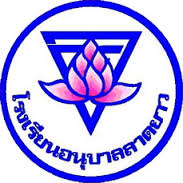 ข้อสอบวัดพัฒนาการวิชาสังคมศึกษาศาสนาและวัฒนธรรม				        ระดับชั้น  ประถมศึกษาปีที่ 3โรงเรียนอนุบาลลาดยาว		    อำเภอลาดยาว			จังหวัดนครสวรรค์~~~~~~~~~~~~~~~~~~~~~~~~~~~~~~~~~~~~~~~~~~~~~~~~~~~~~~~~~~~~~~~~~~~~~~	